Mid Term Report2 Holmesdale House London NW6 4QU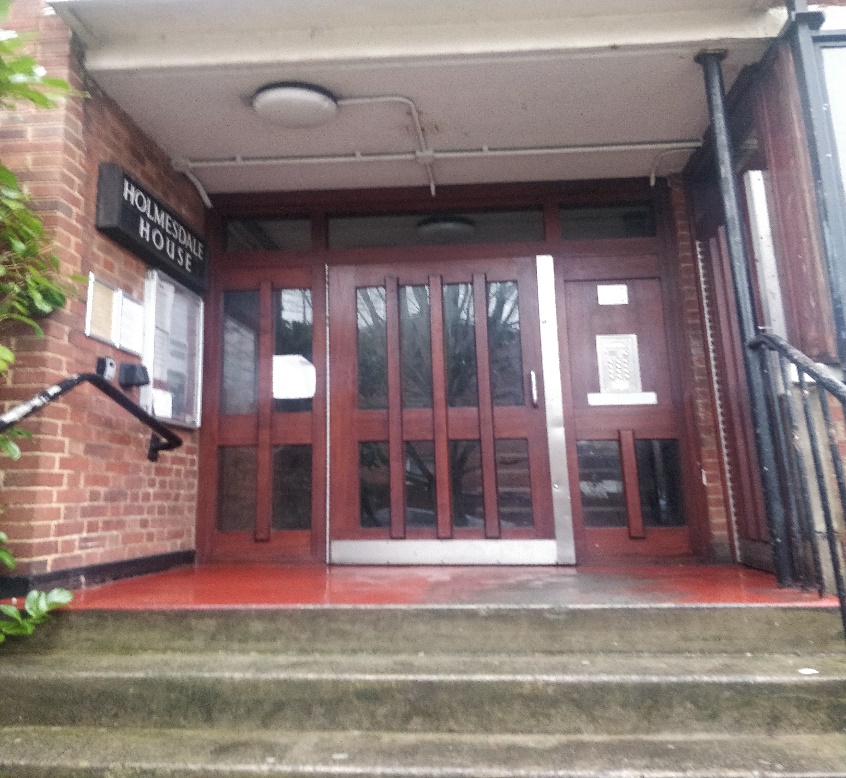 Tenancy: 13th August - PresentLandlord: Tulika RajReport completed on: 11.12.2020Report completed by: Scott McCorquodaleInspection Details Tenants present at time of inspection:  YesWeather conditions at time of inspection: DryGeneral Property Summary General standard of cleanliness:  Untidy	Common Parts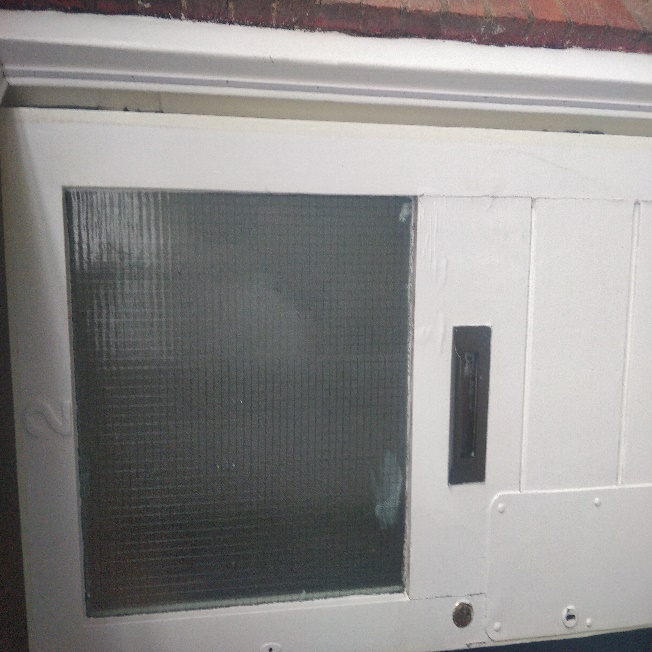 Entrance Hall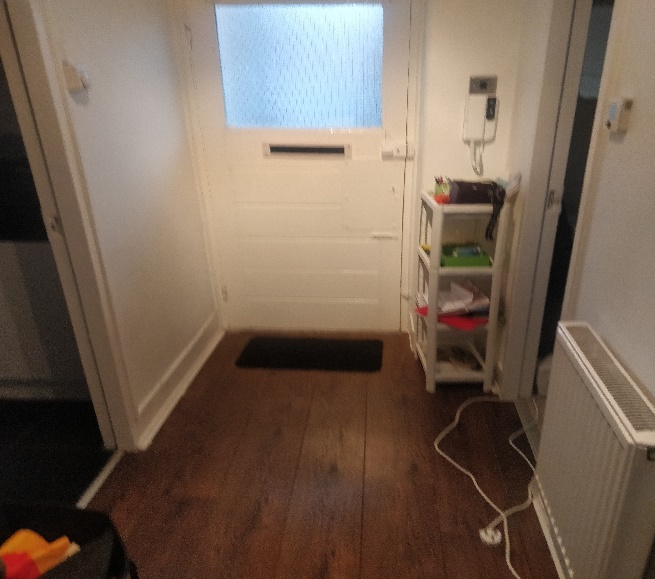 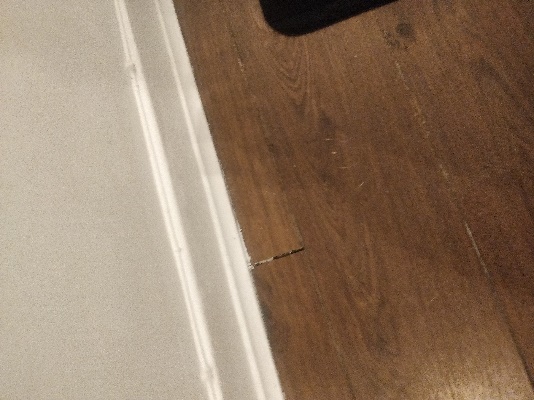 Slight gap between two boards in hallway flooringLiving Room/Bedroom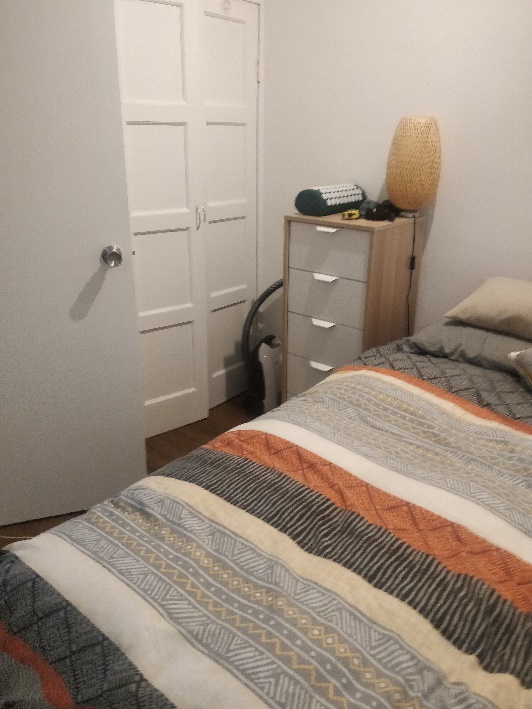 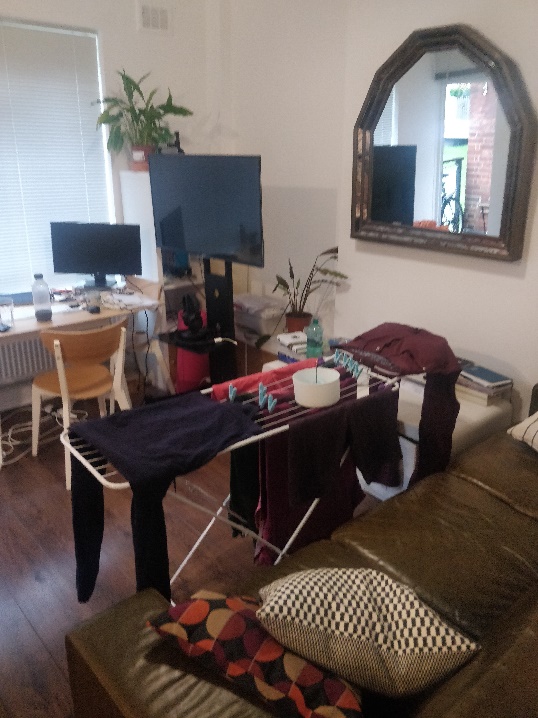 Kitchen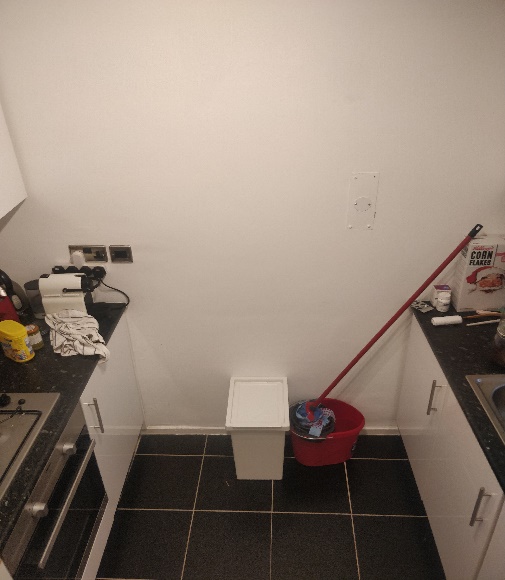 Bathroom 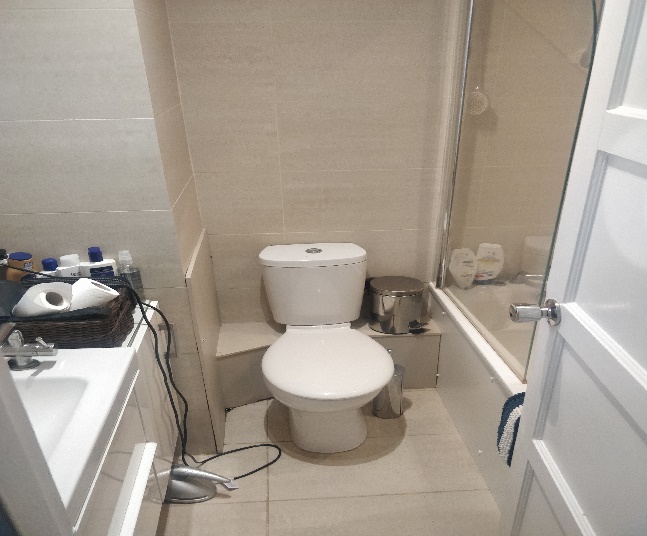 Health & Safety NotesSmoke/Heat/CO2 Alarms Checked: YesAny trip Hazards: NoAll internal and communal lighting working: YesCleats fitted to blinds where applicable: YesMaintenance Report Urgent attention needed: N/AAdvisory Attention needed: Repair pop up mechanism to bath plug. Install splash back to protect wall paint behind hob.